АДМИНИСТРАЦИЯ  ИЗОБИЛЬНЕНСКОГО  СЕЛЬСКОГО ПОСЕЛЕНИЯНИЖНЕГОРСКОГО  РАЙОНАРЕСПУБЛИКИ  КРЫМПОСТАНОВЛЕНИЕ20.04.2016 г.                               с.Изобильное                                     № _31_О присвоении адреса земельному участку ,                                                              расположенному в границах муниципального образования Изобильненское сельское поселение Нижнегорского района Республики Крым        В соответствии с Федеральным законом от 27.07.2010 № 210 – ФЗ «Об организации предоставления государственных и муниципальных услуг», Федеральным законом от 06.10.2003 № 131-ФЗ « Об общих принципах организации местного самоуправления в Российской Федерации,  законом  Республики Крым от 31.07.2014 г.№ 38 – ЗРК « Об особенностях урегулирования имущественных и земельных отношений на территории Республики Крым», Постановлением администрации №23 от 08.04.2015 г. «Присвоение (уточнение) изменение и аннулирование адресов  объектам адресации  на территории муниципального образования  Изобильненское сельское поселение , Уставом муниципального образования Изобильненское сельское поселение Нижнегорского района Республики Крым, , на основании личного заявления гр.Доброштан Николая Васильевича, администрация Изобильненского сельского поселения                                              ПОСТАНОВЛЯЕТ:1. Присвоить почтовый адрес земельному участку  для  строительства и обслуживания жилого дома и хозяйственных построек, переданного решением исполнительного комитета Изобильненского сельского совета № 10 от 24.06.1997 г.  в частную собственность Доброштан Николаю Васильевичу: с.Изобильное ул.Шатилова 4/1 Нижнегорского района Республики Крым. Земельный участок расположен под домовладением по адресу с.Изобильное ул.Шатилова ,д.4 кв.1, принадлежащим гр.Доброштан Н.В. на основании свидетельства о праве собственности  от 24.06.1994 г. 2. Контроль за исполнением настоящего постановления возложить на специалиста администрации по коммунальной собственности и земельным отношениям.Председатель Изобильненского сельского совета-глава администрации сельского поселения                                Л.Г.Назарова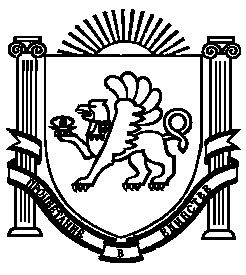 